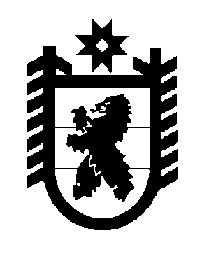 Российская Федерация Республика Карелия    ПРАВИТЕЛЬСТВО РЕСПУБЛИКИ КАРЕЛИЯРАСПОРЯЖЕНИЕот  22 августа 2016 года № 650р-Пг. Петрозаводск 	В связи с участившимися случаями захода диких животных на территорию населенных пунктов Республики Карелия, дачных, садовых, огороднических некоммерческих товариществ, в целях охраны здоровья населения, устранения угрозы для жизни человека рекомендовать органам местного самоуправления городских округов, муниципальных районов, городских поселений в Республике Карелия: 	принять дополнительные меры по участию в организации деятельности по своевременному сбору и транспортированию твердых коммунальных отходов на территории соответствующих муниципальных образований;	проводить разъяснительную работу среди населения по недопущению несанкционированных свалок на территории населенных пунктов Республики Карелия,  дачных, садовых, огороднических некоммерческих товариществ, по вопросу необходимости принятия мер по сохранности своих посевов и посадок сельскохозяйственных культур от порчи дикими животными, в том числе посредством возведения ограждений.           Глава Республики Карелия                                                                  А.П. Худилайнен    